REQUERIMENTO N.º 2313/2018Ementa: Informações sobre terreno.Excelentíssimo Senhor Presidente;Nobres Vereadores:	O Vereador Henrique Conti requer, nos termos regimentais, após a aprovação em plenário, seja encaminhado ao Excelentíssimo Senhor Prefeito Municipal, o seguinte pedido de informação (ões):	A área localizada na Rua Marino Antonio Fartaroti Poildoro, ao lado do nº 555 (mapa localização anexo, coordenadas -22.9520582,-47.0075117) é área pública ou particular? 	Se particular quem é o proprietário desta área?Justificativa:Munícipes questionam este Vereador acerca do assunto e solicitam informações.Valinhos, 22 de novembro de 2018.Henrique ContiVereador – PVFoto mapa localização anexa.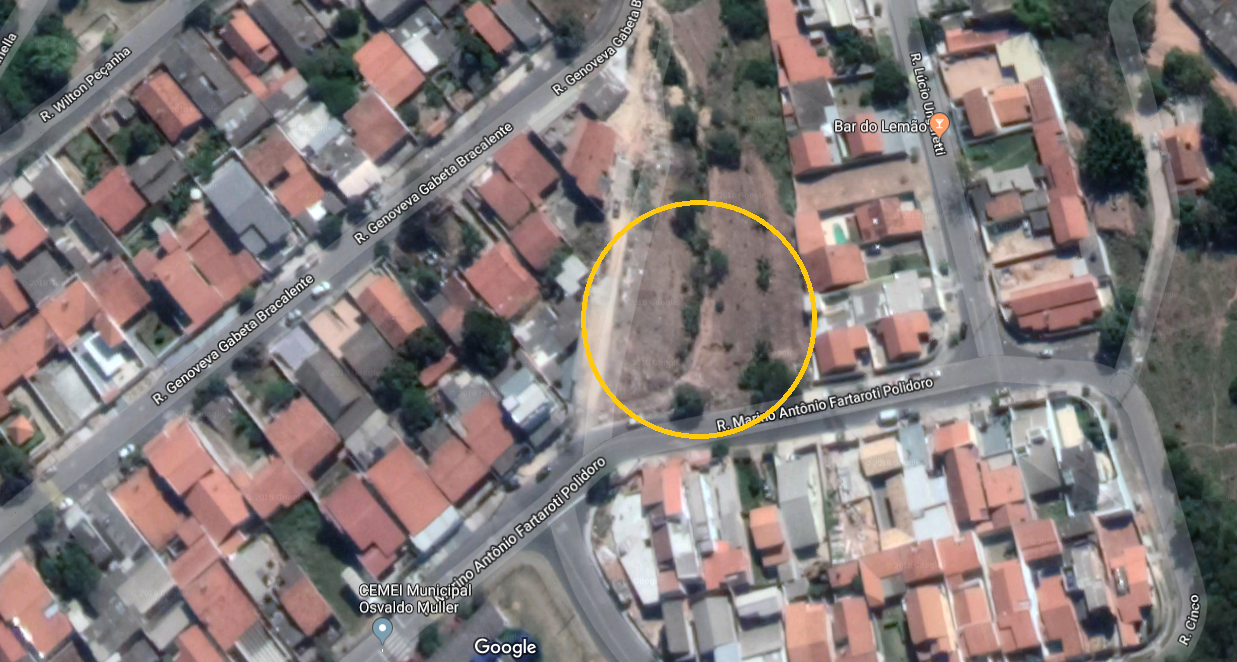 